Performance ReviewRatings and DescriptionsReviewMain strengths____________________________________________________________________________________________________________________________________________________________________________________________________________________________________________________________Main areas for improvement____________________________________________________________________________________________________________________________________________________________________________________________________________________________________________________________Goals for next review period____________________________________________________________________________________________________________________________________________________________________________________________________________________________________________________________IN WITNESS WHEREOF, the concerned parties attest to having read and agreed with the information in this document.Employee signature:    ____________________________Reviewer signature: ____________________________   	Date: _____________________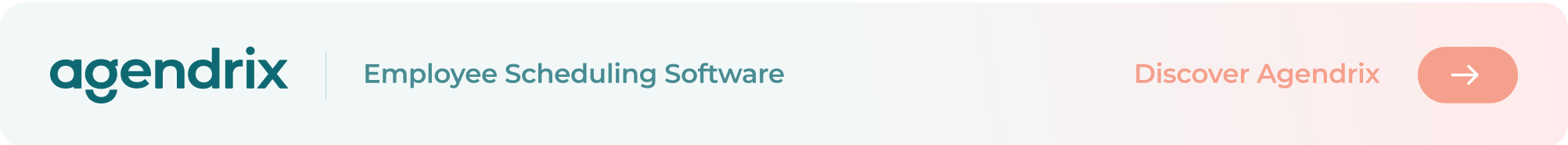 First name: Last name: Position: Reviewer name:Review period: From _____________________ to _____________________Review period: From _____________________ to _____________________RatingRatingDescription3Exceeds expectationsEmployee’s performance consistently exceeds expectations2Meets expectationsEmployee’s performance is adequate1Does not meet expectationsAdditional training, efforts and/or experience requiredN/ANot applicableDoes not applyItemPersonal ratingReviewer ratingCommentsOrganizationPlanningTime managementPunctuality / AttendanceInitiativeDesire to improveMotivationAutonomyTeamwork  Company contribution Presentation and appearance Leadership Verbal communication Written communication